Документ предоставлен КонсультантПлюс
АДМИНИСТРАЦИЯ ТОМСКОЙ ОБЛАСТИПОСТАНОВЛЕНИЕот 29 декабря 2007 г. N 209аОБ УТВЕРЖДЕНИИ ПОЛОЖЕНИЯ О ГОСУДАРСТВЕННОМ ПРИРОДНОМЗАКАЗНИКЕ ЗООЛОГИЧЕСКОГО ПРОФИЛЯ "ВЕРХНЕ-СОРОВСКИЙ"В соответствии с Федеральным законом от 14 марта 1995 года N 33-ФЗ "Об особо охраняемых природных территориях", Законом Томской области от 12 августа 2005 года N 134-ОЗ "Об особо охраняемых природных территориях в Томской области", во исполнение распоряжения Администрации Томской области от 25.04.2005 N 96-ра "О государственных зоологических заказниках регионального значения" постановляю:1. Утвердить:1) Положение о государственном природном заказнике зоологического профиля "Верхне-Соровский" согласно приложению N 1 к настоящему постановлению;2) Описание местоположения границ государственного природного заказника зоологического профиля "Верхне-Соровский" согласно приложению N 2 к настоящему постановлению.(п. 1 в ред. постановления Администрации Томской области от 13.05.2021 N 181а)2. Внести в решение исполнительного комитета Томского областного Совета депутатов трудящихся от 22.09.1967 N 337 "Об организации Верхне-Соровского заказника Молчановского района" следующие изменения:1) в пункте 1 слова "30 тыс. гектаров в границах по реке Кудрина с севера и северо-запада, по реке Оби с запада, по реке Анма с юга, с включением лесных кварталов NN 28 - 54" исключить;2) пункты 2 и 4 исключить.3. Контроль за исполнением настоящего постановления возложить на заместителя Губернатора Томской области по агропромышленной политике и природопользованию.(в ред. постановлений Администрации Томской области от 13.11.2013 N 471а, от 12.04.2018 N 173а)ГубернаторТомской областиВ.М.КРЕССПриложение N 1УтвержденопостановлениемАдминистрации Томской областиот 29.12.2007 N 209аПОЛОЖЕНИЕО ГОСУДАРСТВЕННОМ ПРИРОДНОМ ЗАКАЗНИКЕ ЗООЛОГИЧЕСКОГО ПРОФИЛЯ"ВЕРХНЕ-СОРОВСКИЙ"1. ОБЩИЕ ПОЛОЖЕНИЯ1. Настоящее Положение разработано в соответствии с Конституцией Российской Федерации, Лесным кодексом Российской Федерации, федеральными законами от 14 марта 1995 года N 33-ФЗ "Об особо охраняемых природных территориях", от 10 января 2002 года N 7-ФЗ "Об охране окружающей среды", от 24 апреля 1995 года N 52-ФЗ "О животном мире", от 24 июля 2009 года N 209-ФЗ "Об охоте и о сохранении охотничьих ресурсов и о внесении изменений в отдельные законодательные акты Российской Федерации", приказом Министерства природных ресурсов Российской Федерации от 12.08.2021 N 558 "Об утверждении Особенностей использования, охраны, защиты, воспроизводства лесов, расположенных на особо охраняемых природных территориях", Законом Томской области от 12 августа 2005 года N 134-ОЗ "Об особо охраняемых природных территориях в Томской области".(в ред. постановления Администрации Томской области от 01.06.2022 N 238а)2. Территория Молчановского района Томской области в границах, указанных в приложении N 2 к настоящему постановлению, объявляется особо охраняемой природной территорией регионального значения: государственным природным заказником зоологического профиля "Верхне-Соровский" (далее - Заказник).(п. 2 в ред. постановления Администрации Томской области от 13.05.2021 N 181а)3. Профиль Заказника - зоологический.4. Заказник находится в ведении Департамента охотничьего и рыбного хозяйства Томской области.(п. 4 в ред. постановления Администрации Томской области от 13.05.2021 N 181а)5. Управление Заказником и обеспечение его охраны и использования осуществляет подведомственное Департаменту охотничьего и рыбного хозяйства Томской области областное государственное бюджетное учреждение "Областное управление по охране и рациональному использованию животного мира Томской области", являющееся Администрацией Заказника.(в ред. постановлений Администрации Томской области от 13.05.2021 N 181а, от 07.11.2023 N 519а)6. Объявление территории Заказника особо охраняемой природной территорией областного значения не влечет за собой изъятие занимаемых им земельных участков у собственников, владельцев и пользователей этих участков.7. Утратил силу. - Постановление Администрации Томской области от 13.05.2021 N 181а.8. На территории Заказника запрещается или ограничивается любая деятельность, если она противоречит цели и задачам Заказника или может причинить вред природным комплексам и компонентам.9. Территория Заказника в обязательном порядке учитывается при разработке территориальных комплексных схем, схем землеустройства и районной планировки.10. Обеспечение режима особой охраны территории Заказника осуществляется в пределах средств, предусмотренных законом Томской области об областном бюджете на очередной финансовый год и плановый период на финансирование расходов по охране окружающей среды, и других не запрещенных законодательством источников.2. ЦЕЛЬ, ЗАДАЧИ И РЕЖИМ ОСОБОЙ ОХРАНЫ ТЕРРИТОРИИ ЗАКАЗНИКА11. Целью образования Заказника является сохранение и восстановление биологического разнообразия, а также природных экосистем во всем их разнообразии.12. Задачами Заказника являются:1) создание условий для сохранения и воспроизводства редких и исчезающих видов растений и животных, а также воспроизводства объектов животного мира, отнесенных к объектам охоты;2) сохранение природных комплексов и естественных природных сукцессий;3) сохранение биологического разнообразия;4) просветительская деятельность среди населения для информирования о функционировании Заказника;5) контроль за осуществлением разрешенной хозяйственной деятельности и использованием природных ресурсов на территории Заказника.13. На территории Заказника запрещаются:1) распашка земель, за исключением распашки угодий на землях сельскохозяйственного назначения, а также для проведения мероприятий по охране, защите и воспроизводству лесов, биотехнических мероприятий, лесоустройства;2) проведение рубок лесных насаждений, за исключением выборочных рубок, проводимых в целях ухода за лесными насаждениями, а также осуществляемых при проведении санитарно-оздоровительных мероприятий и принятии мер предупреждения лесных пожаров;(пп. 2 в ред. постановления Администрации Томской области от 13.05.2021 N 181а)3) переработка древесины и иных лесных ресурсов;4) заготовка живицы;5) заготовка пищевых лесных ресурсов, сбор лекарственных растений, заготовка и сбор недревесных лесных ресурсов, кроме осуществляемых для собственных нужд;6) проведение гидромелиоративных работ, а также работ по изменению или обустройству природных водотоков, нарушающих их естественное происхождение;7) размещение объектов туристской индустрии;(пп. 7 в ред. постановления Администрации Томской области от 13.05.2021 N 181а)8) выполнение работ по геологическому изучению недр, разработка месторождений полезных ископаемых;9) взрывные работы;10) авиационно-химические работы;11) сельскохозяйственные палы и выжигание растительности;12) применение токсичных химических препаратов для охраны и защиты лесов;13) размещение мест складирования, захоронения, уничтожения токсичных химических веществ и тары из-под них;14) осуществление охоты и видов деятельности в сфере охотничьего хозяйства;15) добывание животных, не отнесенных к объектам охоты;16) промысловое рыболовство;17) предоставление в пользование рыболовных участков и рыбоводных участков;(пп. 17 в ред. постановления Администрации Томской области от 20.02.2023 N 80а)18) беспривязное нахождение собак;19) строительство зданий и сооружений, в том числе временных, за исключением строительства в целях осуществления деятельности Заказника;20) строительство и эксплуатация искусственных водных объектов, а также гидротехнических сооружений;21) строительство линейных объектов;22) нарушение местообитаний редких и находящихся под угрозой исчезновения видов растений и животных;23) разорение и разрушение нор, гнезд, хаток диких животных, сбор яиц;24) нарушение почвенно-растительного покрова;25) создание лесных плантаций и их эксплуатация;26) выращивание лесных плодовых, ягодных, декоративных, лекарственных растений;27) выращивание посадочного материала лесных растений (саженцев, сеянцев);28) размещение отходов производства и потребления;(пп. 28 в ред. постановления Администрации Томской области от 13.05.2021 N 181а)29) проезд механических транспортных средств, за исключением проезда для осуществления деятельности Заказника, охраны, защиты и воспроизводства лесов.(пп. 29 в ред. постановления Администрации Томской области от 13.05.2021 N 181а)14. Регулирование численности отдельных видов животных на территории Заказника, выбраковочный и выборочный отстрел, а также проведение вынужденного отстрела осуществляются Администрацией Заказника в соответствии с действующим законодательством Российской Федерации.15. Нахождение на территории Заказника с орудиями охоты и (или) продукцией охоты, собаками охотничьих пород приравнивается к осуществлению охоты в соответствии с действующим законодательством.16. Запрещено предоставление расположенных на территории Заказника земельных участков для ведения садоводства или огородничества, а также земельных участков для нового строительства.(п. 16 в ред. постановления Администрации Томской области от 01.06.2022 N 238а)17. Утратил силу. - Постановление Администрации Томской области от 13.05.2021 N 181а.18. Пребывание граждан на территории Заказника может быть ограничено в целях обеспечения:1) пожарной и санитарной безопасности в лесах;2) безопасности граждан при выполнении работ.19. Границы территории Заказника обозначаются на местности предупредительными и информационными знаками.3. ОТВЕТСТВЕННОСТЬ ЗА НАРУШЕНИЕ РЕЖИМАОСОБОЙ ОХРАНЫ ТЕРРИТОРИИ ЗАКАЗНИКА20. Меры по пресечению нарушений действующего законодательства на территории Заказника осуществляются Департаментом охотничьего и рыбного хозяйства Томской области, Департаментом лесного хозяйства Томской области, Администрацией Заказника, а также иными органами государственной власти в пределах установленных действующим законодательством полномочий.(в ред. постановления Администрации Томской области от 12.04.2018 N 173а)21. Физические и юридические лица обязаны соблюдать режим особой охраны территории Заказника и несут за его нарушение ответственность в соответствии с действующим законодательством.Приложение N 2УтвержденопостановлениемАдминистрации Томской областиот 29.12.2007 N 209аОПИСАНИЕМЕСТОПОЛОЖЕНИЯ ГРАНИЦ ГОСУДАРСТВЕННОГО ПРИРОДНОГО ЗАКАЗНИКАЗООЛОГИЧЕСКОГО ПРОФИЛЯ "ВЕРХНЕ-СОРОВСКИЙ" (ДАЛЕЕ - ОБЪЕКТ)Раздел 1Раздел 2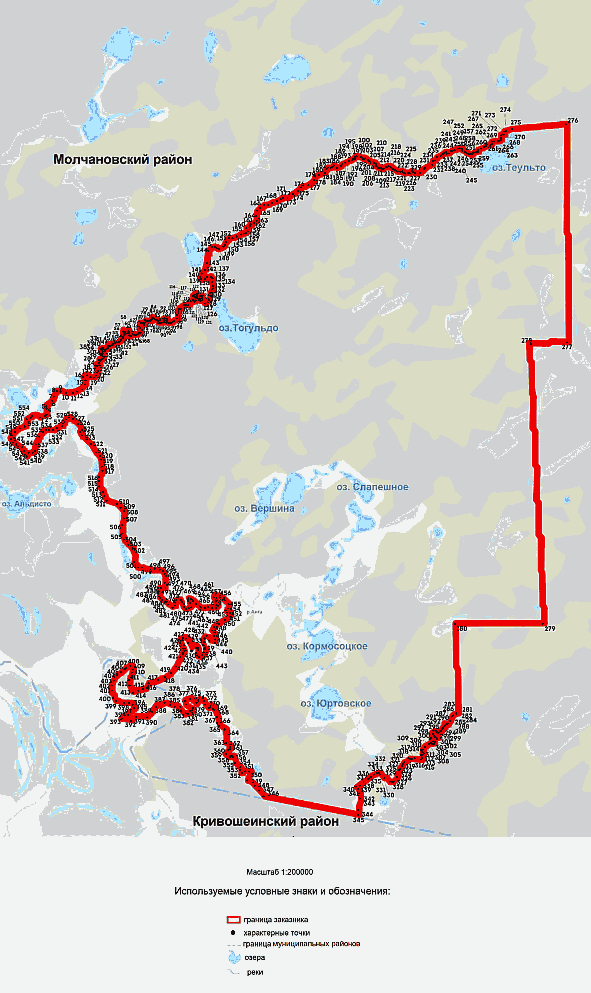 Список изменяющих документов(в ред. постановлений Администрации Томской областиот 25.11.2008 N 246а, от 13.11.2013 N 471а, от 18.06.2015 N 231а,от 12.04.2018 N 173а, от 13.05.2021 N 181а, от 01.06.2022 N 238а,от 20.02.2023 N 80а, от 07.11.2023 N 519а)Список изменяющих документов(в ред. постановлений Администрации Томской областиот 18.06.2015 N 231а, от 12.04.2018 N 173а, от 13.05.2021 N 181а,от 01.06.2022 N 238а, от 20.02.2023 N 80а, от 07.11.2023 N 519а)Список изменяющих документов(в ред. постановления Администрации Томской областиот 13.05.2021 N 181а)Сведения об объектеСведения об объектеСведения об объектеN п/пХарактеристики объектаОписание характеристик1231.Местоположение объектаТомская область, Молчановский район2.Площадь объекта +/- величина погрешности определения площади(Р +/- Дельта Р)201950000 м2 +/- 2900 м23.Иные характеристики объектаОграничения установлены Положением о государственном природном заказнике зоологического профиля "Верхне-Соровский".Участковое лесничество, квартал, выдел:Молчановское, кварталы 57 (выд. 54 - 57, 59 - 64, 67 - 73, 79); 58 (выд. 44 - 46, 48 - 71, 73); 59 (выд. 37, 39 - 56); 60 (выд. 54, 57 - 78, 90, 92); 61 (выд. 12, 14 - 41, 45); 65 (выд. 34 - 47, 50, 1, 53); 66 (выд. 12 - 18, 26 - 53, 56, 57); 67 (выд. 2 - 9, 11 - 42); 68 - 78, 80 - 85, 87 (выд. 1 - 30, 45, 47 - 50, 56, 57, 59 - 84, 86 - 99, 101 - 103, 105, 107 - 110, 114 - 118, 120); 88, 89 (выд. 1 - 32, 34 - 40, 64 - 67, 89, 90, 94). Урочище "Совхоз Молчановский", часть квартала 97Сведения о местоположении границ объектаСведения о местоположении границ объектаСведения о местоположении границ объектаСведения о местоположении границ объектаСведения о местоположении границ объектаСведения о местоположении границ объекта1. Система координат МСК 70, зона 41. Система координат МСК 70, зона 41. Система координат МСК 70, зона 41. Система координат МСК 70, зона 41. Система координат МСК 70, зона 41. Система координат МСК 70, зона 42. Сведения о характерных точках границ объекта2. Сведения о характерных точках границ объекта2. Сведения о характерных точках границ объекта2. Сведения о характерных точках границ объекта2. Сведения о характерных точках границ объекта2. Сведения о характерных точках границ объектаОбозначение характерных точекКоординаты, мКоординаты, мМетод определения координат характерной точкиСредняя квадратическая погрешность положения характерной точки (Mt), мОписание закрепления точкиОбозначение характерных точекXУМетод определения координат характерной точкиСредняя квадратическая погрешность положения характерной точки (Mt), мОписание закрепления точки1234561.469377.034271200.94Метод спутниковых геодезических измерений (определений)0.10_2.469409.954271313.15Метод спутниковых геодезических измерений (определений)0.10_3.469370.434271415.66Метод спутниковых геодезических измерений (определений)0.10_4.469398.24271555.56Метод спутниковых геодезических измерений (определений)0.10_5.469477.224271619.63Метод спутниковых геодезических измерений (определений)0.10_6.469608.574271632.44Метод спутниковых геодезических измерений (определений)0.10_7.469681.184271598.27Метод спутниковых геодезических измерений (определений)0.10_8.469730.314271610.02Метод спутниковых геодезических измерений (определений)0.10_9.469863.794271790.49Метод спутниковых геодезических измерений (определений)0.10_10469979.124271843.88Метод спутниковых геодезических измерений (определений)0.10_11.470137.174271933.58Метод спутниковых геодезических измерений (определений)0.10_12.470141.444272041.44Метод спутниковых геодезических измерений (определений)0.10_13.470066.694272184.53Метод спутниковых геодезических измерений (определений)0.10_14.470093.864272386.7Метод спутниковых геодезических измерений (определений)0.10_15.470126.494272509.17Метод спутниковых геодезических измерений (определений)0.10_16.470214.054272667.21Метод спутниковых геодезических измерений (определений)0.10_17.470357.154272764.39Метод спутниковых геодезических измерений (определений)0.10_18.470447.154272773.03Метод спутниковых геодезических измерений (определений)0.10_19.470542.964272733.42Метод спутниковых геодезических измерений (определений)0.10_20.470596.354272815.65Метод спутниковых геодезических измерений (определений)0.10_21.470582.474272909.62Метод спутниковых геодезических измерений (определений)0.10_22.470585.674273017.47Метод спутниковых геодезических измерений (определений)0.10_23.470626.894273077.6Метод спутниковых геодезических измерений (определений)0.10_24.470703.924273120.12Метод спутниковых геодезических измерений (определений)0.10_25.470788.164273128.14Метод спутниковых геодезических измерений (определений)0.10_26.470858.764273113.7Метод спутниковых геодезических измерений (определений)0.10_27.470925.354273084.82Метод спутниковых геодезических измерений (определений)0.10_28.470938.194273177.89Метод спутниковых геодезических измерений (определений)0.10_29470994.354273212.39Метод спутниковых геодезических измерений (определений)0.10_30.471069.774273205.16Метод спутниковых геодезических измерений (определений)0.10_31.471095.444273250.9Метод спутниковых геодезических измерений (определений)0.10_32.471132.354273295.02Метод спутниковых геодезических измерений (определений)0.10_33.471191.124273296.26Метод спутниковых геодезических измерений (определений)0.10_34.471252.494273267.32Метод спутниковых геодезических измерений (определений)0.10_35.471305.644273289.77Метод спутниковых геодезических измерений (определений)0.10_36.471355.274273299.79Метод спутниковых геодезических измерений (определений)0.10_37.471379.984273264.49Метод спутниковых геодезических измерений (определений)0.10_38.471417.054273305.97Метод спутниковых геодезических измерений (определений)0.10_39.471384.84273364.62Метод спутниковых геодезических измерений (определений)0.10_40.4713904273419.64Метод спутниковых геодезических измерений (определений)0.10_41.471433.774273454.36Метод спутниковых геодезических измерений (определений)0.10_42.471510.684273447.06Метод спутниковых геодезических измерений (определений)0.10_43.471525.274273465.63Метод спутниковых геодезических измерений (определений)0.10_44.471490.794273529.28Метод спутниковых геодезических измерений (определений)0.10_45.471494.774273567.74Метод спутниковых геодезических измерений (определений)0.10_46.471590.254273643.99Метод спутниковых геодезических измерений (определений)0.10_47.471631.364273762.02Метод спутниковых геодезических измерений (определений)0.10_48.471765.34273930.44Метод спутниковых геодезических измерений (определений)0.10_49.471818.834273950.42Метод спутниковых геодезических измерений (определений)0.10_50.471867.64273918.09Метод спутниковых геодезических измерений (определений)0.10_51.471924.594273960.83Метод спутниковых геодезических измерений (определений)0.10_52.471915.834274017.28Метод спутниковых геодезических измерений (определений)0.10_53.471858.294274020.02Метод спутниковых геодезических измерений (определений)0.10_54.471802.434274068.67Метод спутниковых геодезических измерений (определений)0.10_55.471816.164274114.65Метод спутниковых геодезических измерений (определений)0.10_56.471847.744274183.62Метод спутниковых геодезических измерений (определений)0.10_57.471847.034274215.87Метод спутниковых геодезических измерений (определений)0.10_58.471811.824274239.92Метод спутниковых геодезических измерений (определений)0.10_59.471844.834274319.53Метод спутниковых геодезических измерений (определений)0.10_60.471903.084274359.33Метод спутниковых геодезических измерений (определений)0.10_61.471904.054274406.9Метод спутниковых геодезических измерений (определений)0.10_62.471983.654274437.96Метод спутниковых геодезических измерений (определений)0.10_63.472026.374274410.78Метод спутниковых геодезических измерений (определений)0.10_64.472172.964274442.82Метод спутниковых геодезических измерений (определений)0.10_65.472148.694274497.18Метод спутниковых геодезических измерений (определений)0.10_66.472184.684274536.85Метод спутниковых геодезических измерений (определений)0.10_67.472271.984274547.66Метод спутниковых геодезических измерений (определений)0.10_68.472268.624274628.36Метод спутниковых геодезических измерений (определений)0.10_69.472246.084274669.47Метод спутниковых геодезических измерений (определений)0.10_70.472265.974274723.18Метод спутниковых геодезических измерений (определений)0.10_71.472303.14274768.27Метод спутниковых геодезических измерений (определений)0.10_72.472343.554274776.22Метод спутниковых геодезических измерений (определений)0.10_73.472348.854274804.73Метод спутниковых геодезических измерений (определений)0.10_74.472326.474274842.02Метод спутниковых геодезических измерений (определений)0.10_75.472325.154274904.86Метод спутниковых геодезических измерений (определений)0.10_76.472264.894274914.59Метод спутниковых геодезических измерений (определений)0.10_77.472210.134274955.35Метод спутниковых геодезических измерений (определений)0.10_78.472213.754274993.93Метод спутниковых геодезических измерений (определений)0.10_79.472213.154275046.37Метод спутниковых геодезических измерений (определений)0.10_80.472191.444275082.99Метод спутниковых геодезических измерений (определений)0.10_81.472198.494275134.68Метод спутниковых геодезических измерений (определений)0.10_82.472241.954275157Метод спутниковых геодезических измерений (определений)0.10_83.472268.974275154.65Метод спутниковых геодезических измерений (определений)0.10_84.472303.034275171.09Метод спутниковых геодезических измерений (определений)0.10_85.472324.184275171.09Метод спутниковых геодезических измерений (определений)0.10_86.472327.74275182.84Метод спутниковых геодезических измерений (определений)0.10_87.472299.514275200.46Метод спутниковых геодезических измерений (определений)0.10_88.472276.014275187.54Метод спутниковых геодезических измерений (определений)0.10_89.472240.774275191.06Метод спутниковых геодезических измерений (определений)0.10_90.472227.854275205.16Метод спутниковых геодезических измерений (определений)0.10_91.472189.094275221.6Метод спутниковых геодезических измерений (определений)0.10_92.472186.744275252.14Метод спутниковых геодезических измерений (определений)0.10_93.472196.144275280.34Метод спутниковых геодезических измерений (определений)0.10_94.472186.744275323.8Метод спутниковых геодезических измерений (определений)0.10_95.472217.284275381.36Метод спутниковых геодезических измерений (определений)0.10_96.472263.014275425.14Метод спутниковых геодезических измерений (определений)0.10_97.472329.24275501.04Метод спутниковых геодезических измерений (определений)0.10_98.472405.554275538.36Метод спутниковых геодезических измерений (определений)0.10_99.472457.184275545.16Метод спутниковых геодезических измерений (определений)0.10_100.472502.464275581.39Метод спутниковых геодезических измерений (определений)0.10_101.472543.764275582.58Метод спутниковых геодезических измерений (определений)0.10_102.472588.964275553.76Метод спутниковых геодезических измерений (определений)0.10_103.472612.964275553.71Метод спутниковых геодезических измерений (определений)0.10_104.472619.984275577.77Метод спутниковых геодезических измерений (определений)0.10_105.472600.724275609.86Метод спутниковых геодезических измерений (определений)0.10_106.472608.744275651.58Метод спутниковых геодезических измерений (определений)0.10_107.472741.124275719.77Метод спутниковых геодезических измерений (определений)0.10_108.472747.544275775.13Метод спутниковых геодезических измерений (определений)0.10_109.472725.084275822.47Метод спутниковых геодезических измерений (определений)0.10_110.472726.364275879.08Метод спутниковых геодезических измерений (определений)0.10_111.472826.074275951.72Метод спутниковых геодезических измерений (определений)0.10_112.472833.484276025.42Метод спутниковых геодезических измерений (определений)0.10_113.472870.254276026.5Метод спутниковых геодезических измерений (определений)0.10_114.472891.614275991.26Метод спутниковых геодезических измерений (определений)0.10_115.472978.824276020.07Метод спутниковых геодезических измерений (определений)0.10_116.473027.44276043.95Метод спутниковых геодезических измерений (определений)0.10_117.473041.44276068.65Метод спутниковых геодезических измерений (определений)0.10_118.473029.044276092.53Метод спутниковых геодезических измерений (определений)0.10_119.472983.344276064.53Метод спутниковых геодезических измерений (определений)0.10_120.472917.064276096.65Метод спутниковых геодезических измерений (определений)0.10_121.472908.824276157.17Метод спутниковых геодезических измерений (определений)0.10_122.472944.724276197.03Метод спутниковых геодезических измерений (определений)0.10_123.472980.874276226.34Метод спутниковых геодезических измерений (определений)0.10_124.472984.994276254.33Метод спутниковых геодезических измерений (определений)0.10_125.472955.354276255.98Метод спутниковых геодезических измерений (определений)0.10_126.472901.414276227.16Метод спутниковых геодезических измерений (определений)0.10_127.472865.184276240.33Метод спутниковых геодезических измерений (определений)0.10_128.472800.844276359.68Метод спутниковых геодезических измерений (определений)0.10_129.472905.734276453.02Метод спутниковых геодезических измерений (определений)0.10_130.473023.934276522.13Метод спутниковых геодезических измерений (определений)0.10_131.473213.534276572.5Метод спутниковых геодезических измерений (определений)0.10_132.473391.534276581.32Метод спутниковых геодезических измерений (определений)0.10_133.473501.944276550.78Метод спутниковых геодезических измерений (определений)0.10_134.473566.554276510.84Метод спутниковых геодезических измерений (определений)0.10_135.473573.64276442.71Метод спутниковых геодезических измерений (определений)0.10_136.473507.824276348.74Метод спутниковых геодезических измерений (определений)0.10_137.473478.454276275.91Метод спутниковых геодезических измерений (определений)0.10_138.473494.674276216.46Метод спутниковых геодезических измерений (определений)0.10_139.473560.454276198.84Метод спутниковых геодезических измерений (определений)0.10_140.473659.124276262.27Метод спутниковых геодезических измерений (определений)0.10_141.473802.144276355.46Метод спутниковых геодезических измерений (определений)0.10_142.473994.454276421.12Метод спутниковых геодезических измерений (определений)0.10_143.474377.54276471.16Метод спутниковых геодезических измерений (определений)0.10_144.474463.74276560.19Метод спутниковых геодезических измерений (определений)0.10_145.474484.024276672.77Метод спутниковых геодезических измерений (определений)0.10_146.474423.054276725.92Метод спутниковых геодезических измерений (определений)0.10_147.474423.054276808.79Метод спутниковых геодезических измерений (определений)0.10_148.474455.884276908.85Метод спутниковых геодезических измерений (определений)0.10_149.474534.054276963.57Метод спутниковых геодезических измерений (определений)0.10_150.474636.54277020.76Метод спутниковых геодезических измерений (определений)0.10_151.474739.514277098.59Метод спутниковых геодезических измерений (определений)0.10_152.474753.254277235.94Метод спутниковых геодезических измерений (определений)0.10_153.474776.144277336.65Метод спутниковых геодезических измерений (определений)0.10_154.474817.344277412.19Метод спутниковых геодезических измерений (определений)0.10_155.474837.944277469.42Метод спутниковых геодезических измерений (определений)0.10_156.474876.864277501.47Метод спутниковых геодезических измерений (определений)0.10_157.474902.044277583.88Метод спутниковых геодезических измерений (определений)0.10_158.474964.674277610.54Метод спутниковых геодезических измерений (определений)0.10_159.475047.224277608.82Метод спутниковых геодезических измерений (определений)0.10_160.475102.254277663.86Метод спутниковых геодезических измерений (определений)0.10_161.475107.414277713.73Метод спутниковых геодезических измерений (определений)0.10_162.475166.624277763.62Метод спутниковых геодезических измерений (определений)0.10_163.475230.584277829Метод спутниковых геодезических измерений (определений)0.10_164.475260.434277871.64Метод спутниковых геодезических измерений (определений)0.10_165.475365.834277898.21Метод спутниковых геодезических измерений (определений)0.10_166.475422.434277914.22Метод спутниковых геодезических измерений (определений)0.10_167.475529.214277963.35Метод спутниковых геодезических измерений (определений)0.10_168.475602.94277958.01Метод спутниковых геодезических измерений (определений)0.10_169.475638.144277980.43Метод спутниковых геодезических измерений (определений)0.10_170.475648.814278069.07Метод спутниковых геодезических измерений (определений)0.10_171.475721.434278151.29Метод спутниковых геодезических измерений (определений)0.10_172.475761.64278254.85Метод спутниковых геодезических измерений (определений)0.10_173.475778.44278362.1Метод спутниковых геодезических измерений (определений)0.10_174.475850.174278537.24Метод спутниковых геодезических измерений (определений)0.10_175.475883.894278661.55Метод спутниковых геодезических измерений (определений)0.10_176.475938.084278712.78Метод спутниковых геодезических измерений (определений)0.10_177.475967.884278843.74Метод спутниковых геодезических измерений (определений)0.10_178.476033.784279005.25Метод спутниковых геодезических измерений (определений)0.10_179.476139.734279152.55Метод спутниковых геодезических измерений (определений)0.10_180.476261.694279273.45Метод спутниковых геодезических измерений (определений)0.10_181.476340.514279460.8Метод спутниковых геодезических измерений (определений)0.10_182.476451.634279645.58Метод спутниковых геодезических измерений (определений)0.10_183.476561.884279688.46Метод спутниковых геодезических измерений (определений)0.10_184.476630.234279793.12Метод спутниковых геодезических измерений (определений)0.10_185.476668.24279936.49Метод спутниковых геодезических измерений (определений)0.10_186.476772.794280022.54Метод спутниковых геодезических измерений (определений)0.10_187.476828.394280039.31Метод спутниковых геодезических измерений (определений)0.10_188.476859.284280159.33Метод спутниковых геодезических измерений (определений)0.10_189.476898.994280244.06Метод спутниковых геодезических измерений (определений)0.10_190.476869.494280336.52Метод спутниковых геодезических измерений (определений)0.10_191.476891.374280418.94Метод спутниковых геодезических измерений (определений)0.10_192.476975.984280496.98Метод спутниковых геодезических измерений (определений)0.10_193.477013.914280565.54Метод спутниковых геодезических измерений (определений)0.10_194.477050.34280705.59Метод спутниковых геодезических измерений (определений)0.10_195.477105.024280795.61Метод спутниковых геодезических измерений (определений)0.10_196.477159.744280859.15Метод спутниковых геодезических измерений (определений)0.10_197.477176.514280916.52Метод спутниковых геодезических измерений (определений)0.10_198.47165.034280995.06Метод спутниковых геодезических измерений (определений)0.10_199.477172.274281068.75Метод спутниковых геодезических измерений (определений)0.10_200.477136.354281132.83Метод спутниковых геодезических измерений (определений)0.10_201.47117.914281182.34Метод спутниковых геодезических измерений (определений)0.10_202.477072.284281258.06Метод спутниковых геодезических измерений (определений)0.10_203.477006.784281326.33Метод спутниковых геодезических измерений (определений)0.10_204.476998.984281412.8Метод спутниковых геодезических измерений (определений)0.10_205.476962.714281464.85Метод спутниковых геодезических измерений (определений)0.10_206.476883.464281492.41Метод спутниковых геодезических измерений (определений)0.10_207.476845.64281538.04Метод спутниковых геодезических измерений (определений)0.10_208.476842.694281588.52Метод спутниковых геодезических измерений (определений)0.10_209.476802.884281637.06Метод спутниковых геодезических измерений (определений)0.10_210.476830.94281668.38Метод спутниковых геодезических измерений (определений)0.10_211.476824.54281719.63Метод спутниковых геодезических измерений (определений)0.10_212.476853.334281765.55Метод спутниковых геодезических измерений (определений)0.10_213.476857.034281796.97Метод спутниковых геодезических измерений (определений)0.10_214.476874.694281814.67Метод спутниковых геодезических измерений (определений)0.10_215.476874.694281848,85Метод спутниковых геодезических измерений (определений)0.10_216.476885.374281873.41Метод спутниковых геодезических измерений (определений)0.10_217.476873.624281896.9Метод спутниковых геодезических измерений (определений)0.10_218.476841.584281928.94Метод спутниковых геодезических измерений (определений)0.10_219.476835.184281970.58Метод спутниковых геодезических измерений (определений)0.10_220.476803.144282001.55Метод спутниковых геодезических измерений (определений)0.10_221.476805.284282068.83Метод спутниковых геодезических измерений (определений)0.10_222.476752.354282125.96Метод спутниковых геодезических измерений (определений)0.10_223.476728.584282200.69Метод спутниковых геодезических измерений (определений)0.10_224.476731.584282277.5Метод спутниковых геодезических измерений (определений)0.10_225.476676.254282314.39Метод спутниковых геодезических измерений (определений)0.10_226.476664.214282402.99Метод спутниковых геодезических измерений (определений)0.10_227.476698.084282491.58Метод спутниковых геодезических измерений (определений)0.10_228.476720.94282572.62Метод спутниковых геодезических измерений (определений)0.10_229.476681.14282662.9Метод спутниковых геодезических измерений (определений)0.10_230.476707.74282823.57Метод спутниковых геодезических измерений (определений)0.10_231.476772.844282913.27Метод спутниковых геодезических измерений (определений)0.10_232.476842.254282964.53Метод спутниковых геодезических измерений (определений)0.10_233.476973.394283186.97Метод спутниковых геодезических измерений (определений)0.10_234.477059.144283221.03Метод спутниковых геодезических измерений (определений)0.10_235.477143.714283340.85Метод спутниковых геодезических измерений (определений)0.10_236.477213.024283434.82Метод спутниковых геодезических измерений (определений)0.10_237.477267.054283504.13Метод спутниковых геодезических измерений (определений)0.10_238.477269.44283560.51Метод спутниковых геодезических измерений (определений)0.10_239.477301.124283592.23Метод спутниковых геодезических измерений (определений)0.10_240.477289.374283669.75Метод спутниковых геодезических измерений (определений)0.10_241.477308.174283715.57Метод спутниковых геодезических измерений (определений)0.10_242.477350.454283739.06Метод спутниковых геодезических измерений (определений)0.10_243.477359.854283800.14Метод спутниковых геодезических измерений (определений)0.10_244.477397.444283834.21Метод спутниковых геодезических измерений (определений)0.10_245.477388.044283891.76Метод спутниковых геодезических измерений (определений)0.10_246.477417.414283984.56Метод спутниковых геодезических измерений (определений)0.10_247.477450.34284010.4Метод спутниковых геодезических измерений (определений)0.10_248.477452.654284045.64Метод спутниковых геодезических измерений (определений)0.10_249.477425.634284067.96Метод спутниковых геодезических измерений (определений)0.10_250.477383.344284073.84Метод спутниковых геодезических измерений (определений)0.10_251.477313.844284187.37Метод спутниковых геодезических измерений (определений)0.10_252.477278.64284247.28Метод спутниковых геодезических измерений (определений)0.10_253.477279.774284291.92Метод спутниковых геодезических измерений (определений)0.10_254.477243.364284336.55Метод спутниковых геодезических измерений (определений)0.10_255.477251.584284376.49Метод спутниковых геодезических измерений (определений)0.10_256.477323.234284456.37Метод спутниковых геодезических измерений (определений)0.10_257.477326.764284539.77Метод спутниковых геодезических измерений (определений)0.10_258.477373.744284564.44Метод спутниковых геодезических измерений (определений)0.10_259.477434.354284666.35Метод спутниковых геодезических измерений (определений)0.10_260.477505.894284740.03Метод спутниковых геодезических измерений (определений)0.10_261.477549.684284840.41Метод спутниковых геодезических измерений (определений)0.10_262.477541.134284923.71Метод спутниковых геодезических измерений (определений)0.10_263.477559.294284949.34Метод спутниковых геодезических измерений (определений)0.10_264.477615.894284982.44Метод спутниковых геодезических измерений (определений)0.10_265.477650.064285039.04Метод спутниковых геодезических измерений (определений)0.10_266.477657.534285120.19Метод спутниковых геодезических измерений (определений)0.10_267.477638.314285166.11Метод спутниковых геодезических измерений (определений)0.10_268.477638.824285191.93Метод спутниковых геодезических измерений (определений)0.10_269.477681.034285216.7Метод спутниковых геодезических измерений (определений)0.10_270.477748.34285240.2Метод спутниковых геодезических измерений (определений)0.10_271.477850.824285318.15Метод спутниковых геодезических измерений (определений)0.10_272.477870.044285339.51Метод спутниковых геодезических измерений (определений)0.10_273.477929.314285359.57Метод спутниковых геодезических измерений (определений)0.10_274.477967.234285412.8Метод спутниковых геодезических измерений (определений)0.10_275.478015.944285558.25Метод спутниковых геодезических измерений (определений)0.10_276.478180.944287170.74Метод спутниковых геодезических измерений (определений)0.10_277.471596.114287259.81Метод спутниковых геодезических измерений (определений)0.10_278.471585.764286113.16Метод спутниковых геодезических измерений (определений)0.10_279.463161.824286527.48Метод спутниковых геодезических измерений (определений)0.10_280.463155.884283855.15Метод спутниковых геодезических измерений (определений)0.10_281.460469.654283896.73Метод спутниковых геодезических измерений (определений)0.10_282.460419.624283833.75Метод спутниковых геодезических измерений (определений)0.10_283.460372.724283766.96Метод спутниковых геодезических измерений (определений)0.10_284.460283.574283688.57Метод спутниковых геодезических измерений (определений)0.10_285.460148.634283651.68Метод спутниковых геодезических измерений (определений)0.10_286.460136.014283575.96Метод спутниковых геодезических измерений (определений)0.10_287.4600984283547.42Метод спутниковых геодезических измерений (определений)0.10_288.460030.934283551.83Метод спутниковых геодезических измерений (определений)0.10_289.460026.514283501.53Метод спутниковых геодезических измерений (определений)0.10_290.459993.864283464.46Метод спутниковых геодезических измерений (определений)0.10_291.459939.144283446.81Метод спутниковых геодезических измерений (определений)0.10_292.459880.014283390.33Метод спутниковых геодезических измерений (определений)0.10_293.459863.244283352.38Метод спутниковых геодезических измерений (определений)0.10_294.459877.374283332.96Метод спутниковых геодезических измерений (определений)0.10_295.459925.024283325.02Метод спутниковых геодезических измерений (определений)0.10_296.459933.854283299.43Метод спутниковых геодезических измерений (определений)0.10_297.459921.494283253.53Метод спутниковых геодезических измерений (определений)0.10_298.459858.614283204.25Метод спутниковых геодезических измерений (определений)0.10_299.459819.784283220.13Метод спутниковых геодезических измерений (определений)0.10_300.459776.544283287.21Метод спутниковых геодезических измерений (определений)0.10_301.459752.714283316.33Метод спутниковых геодезических измерений (определений)0.10_302.459718.294283322.51Метод спутниковых геодезических измерений (определений)0.10_303.459706.824283307.51Метод спутниковых геодезических измерений (определений)0.10_304.459705.934283274.85Метод спутниковых геодезических измерений (определений)0.10_305.459750.944283179.54Метод спутниковых геодезических измерений (определений)0.10_306.459744.764283138.94Метод спутниковых геодезических измерений (определений)0.10_307.459706.824283124.82Метод спутниковых геодезических измерений (определений)0.10_308.459675.934283139.82Метод спутниковых геодезических измерений (определений)0.10_309.459652.14283206.9Метод спутниковых геодезических измерений (определений)0.10_310.459608.854283257.2Метод спутниковых геодезических измерений (определений)0.10_311.459577.084283258.97Метод спутниковых геодезических измерений (определений)0.10_312.459577.964283234.25Метод спутниковых геодезических измерений (определений)0.10_313.459592.974283175.12Метод спутниковых геодезических измерений (определений)0.10_314.459572.674283115.99Метод спутниковых геодезических измерений (определений)0.10_315.459461.384282979.38Метод спутниковых геодезических измерений (определений)0.10_316.459337.734282857.15Метод спутниковых геодезических измерений (определений)0.10_317.459296.514282861.41Метод спутниковых геодезических измерений (определений)0.10_318.459276.614282915.42Метод спутниковых геодезических измерений (определений)0.10_319.459256.714282916.84Метод спутниковых геодезических измерений (определений)0.10_320.459216.914282875.63Метод спутниковых геодезических измерений (определений)0.10_321.459147.274282881.31Метод спутниковых геодезических измерений (определений)0.10_322.459114.584282844.36Метод спутниковых геодезических измерений (определений)0.10_323.459082.174282588.5Метод спутниковых геодезических измерений (определений)0.10_324.459075.314282496.94Метод спутниковых геодезических измерений (определений)0.10_325.458986.034282359.59Метод спутниковых геодезических измерений (определений)0.10_326.458896.764282261.16Метод спутниковых геодезических измерений (определений)0.10_327.458784.594282174.18Метод спутниковых геодезических измерений (определений)0.10_328.458590.024282121.53Метод спутниковых геодезических измерений (определений)0.10_329.458406.384282041.44Метод спутниковых геодезических измерений (определений)0.10_330.458424.724281918.67Метод спутниковых геодезических измерений (определений)0.10_331.458514.064281746.9Метод спутниковых геодезических измерений (определений)0.10_332.458609.664281619.51Метод спутниковых геодезических измерений (определений)0.10_333.458671.784281588.02Метод спутниковых геодезических измерений (определений)0.10_334.458685.664281518.21Метод спутниковых геодезических измерений (определений)0.10_335.458634.074281458.01Метод спутниковых геодезических измерений (определений)0.10_336.458579.034281356.54Метод спутниковых геодезических измерений (определений)0.10_337.458515.44281284.31Метод спутниковых геодезических измерений (определений)0.10_338.458428.984281122.39Метод спутниковых геодезических измерений (определений)0.10_339.458322.854281030.83Метод спутниковых геодезических измерений (определений)0.10_340.458241.694280928.86Метод спутниковых геодезических измерений (определений)0.10_341.458181.344280941.34Метод спутниковых геодезических измерений (определений)0.10_342.458085.624281034.99Метод спутниковых геодезических измерений (определений)0.10_343.457952.434281007.94Метод спутниковых геодезических измерений (определений)0.10_344.457563.294280976.72Метод спутниковых геодезических измерений (определений)0.10_345.457425.074280956.14Метод спутниковых геодезических измерений (определений)0.10_346.457973.884278105.44Метод спутниковых геодезических измерений (определений)0.10_347.458166.354277994.48Метод спутниковых геодезических измерений (определений)0.10_348.458321.134277831.1Метод спутниковых геодезических измерений (определений)0.10_349.458477.644277652.24Метод спутниковых геодезических измерений (определений)0.10_350.458713.254277666Метод спутниковых геодезических измерений (определений)0.10_351.458718.154277584.22Метод спутниковых геодезических измерений (определений)0.10_352.458657.424277480.85Метод спутниковых геодезических измерений (определений)0.10_353.458714.284277438.21Метод спутниковых геодезических измерений (определений)0.10_354.458857.74277427.87Метод спутниковых геодезических измерений (определений)0.10_355.459013.344277266.94Метод спутниковых геодезических измерений (определений)0.10_356.459163.434277232.54Метод спутниковых геодезических измерений (определений)0.10_357.459196.264277160.62Метод спутниковых геодезических измерений (определений)0.10_358.459168.124277129.35Метод спутниковых геодезических измерений (определений)0.10_359.459238.484277016.78Метод спутниковых геодезических измерений (определений)0.10_360.459336.984277035.54Метод спутниковых геодезических измерений (определений)0.10_361.459394.824277088.7Метод спутниковых геодезических измерений (определений)0.10_362.459486.174277083.12Метод спутниковых геодезических измерений (определений)0.10_363.459594.054277017.45Метод спутниковых геодезических измерений (определений)0.10_364.459982.464276933.59Метод спутниковых геодезических измерений (определений)0.10_365.460126.054276783.76Метод спутниковых геодезических измерений (определений)0.10_366.460342.474276758.78Метод спутниковых геодезических измерений (определений)0.10_367.460552.654276631.84Метод спутниковых геодезических измерений (определений)0.10_368.460633.84276644.33Метод спутниковых геодезических измерений (определений)0.10_369.460675.424276542.36Метод спутниковых геодезических измерений (определений)0.10_370.460617.164276513.23Метод спутниковых геодезических измерений (определений)0.10_371.460612.994276459.12Метод спутниковых геодезических измерений (определений)0.10_372.460739.934276365.48Метод спутниковых геодезических измерений (определений)0.10_373.460850.234276321.78Метод спутниковых геодезических измерений (определений)0.10_374.460845.654276165.41Метод спутниковых геодезических измерений (определений)0.10_375.460766.574276086.33Метод спутниковых геодезических измерений (определений)0.10_376.460881.034275884.48Метод спутниковых геодезических измерений (определений)0.10_377.460858.134275755.46Метод спутниковых геодезических измерений (определений)0.10_378.460739.524275749.22Метод спутниковых геодезических измерений (определений)0.10_379.460614.664275973.96Метод спутниковых геодезических измерений (определений)0.10_380.460561.254275961.36Метод спутниковых геодезических измерений (определений)0.10_381.460549.884275881.77Метод спутниковых геодезических измерений (определений)0.10_382.460458.924275813.54Метод спутниковых геодезических измерений (определений)0.10_383.460481.664275765.22Метод спутниковых геодезических измерений (определений)0.10_384.460688.94275608.41Метод спутниковых геодезических измерений (определений)0.10_385.460678.584275463.94Метод спутниковых геодезических измерений (определений)0.10_386.460721.584275288.52Метод спутниковых геодезических измерений (определений)0.10_387.460804.134275132.02Метод спутниковых геодезических измерений (определений)0.10_388.460695.684274874.13Метод спутниковых геодезических измерений (определений)0.10_389.460542.454274775.76Метод спутниковых геодезических измерений (определений)0.10_390.460368.44274611.17Метод спутниковых геодезических измерений (определений)0.10_391.460341.784274303.41Метод спутниковых геодезических измерений (определений)0.10_392.460286.164274124.94Метод спутниковых геодезических измерений (определений)0.10_393.460293.624273864.85Метод спутниковых геодезических измерений (определений)0.10_394.460321.144273852.81Метод спутниковых геодезических измерений (определений)0.10_395.460398.534274033.4Метод спутниковых геодезических измерений (определений)0.10_396.460639.314274243.21Метод спутниковых геодезических измерений (определений)0.10_397.460740.784274208.82Метод спутниковых геодезических измерений (определений)0.10_398.460804.414274076.39Метод спутниковых геодезических измерений (определений)0.10_399.460777.944273911.53Метод спутниковых геодезических измерений (определений)0.10_400.460819.214273691.39Метод спутниковых геодезических измерений (определений)0.10_401.460925.314273618.53Метод спутниковых геодезических измерений (определений)0.10_402.461145.064273552.14Метод спутниковых геодезических измерений (определений)0.10_403.461328.194273563.59Метод спутниковых геодезических измерений (определений)0.10_404.461488.434273636.84Метод спутниковых геодезических измерений (определений)0.10_405.461634.934273737.56Метод спутниковых геодезических измерений (определений)0.10_406.461699.024273838.28Метод спутниковых геодезических измерений (определений)0.10_407.461791.954273912.91Метод спутниковых геодезических измерений (определений)0.10_408.461852.154274010.94Метод спутниковых геодезических измерений (определений)0.10_409.461917.54274083.18Метод спутниковых геодезических измерений (определений)0.10_410.461896.864274146.81Метод спутниковых геодезических измерений (определений)0.10_411.461790.234274184.64Метод спутниковых геодезических измерений (определений)0.10_412.461685.334274160.57Метод спутниковых геодезических измерений (определений)0.10_413.461487.554274072,86Метод спутниковых геодезических измерений (определений)0.10_414.461310.44274084.9Метод спутниковых геодезических измерений (определений)0.10_415.461128.14274194.96Метод спутниковых геодезических измерений (определений)0.10_416.461159.064274356.63Метод спутниковых геодезических измерений (определений)0.10_417.461226.134274542.37Метод спутниковых геодезических измерений (определений)0.10_418.461354.024274680.5Метод спутниковых геодезических измерений (определений)0.10_419.461459.124274950.06Метод спутниковых геодезических измерений (определений)0.10_420.461651.074275288.25Метод спутниковых геодезических измерений (определений)0.10_421.461928.324275519.81Метод спутниковых геодезических измерений (определений)0.10_422.462169.024275632.54Метод спутниковых геодезических измерений (определений)0.10_423.462373.154275778.78Метод спутниковых геодезических измерений (определений)0.10_424.462546.824275751.36Метод спутниковых геодезических измерений (определений)0.10_425.462635.174275687.38Метод спутниковых геодезических измерений (определений)0.10_426.462683.924275690.43Метод спутниковых геодезических измерений (определений)0.10_427.462720.484275717.85Метод спутниковых геодезических измерений (определений)0.10_428.462714.394275760.5Метод спутниковых геодезических измерений (определений)0.10_429.462560.434275858.38Метод спутниковых геодезических измерений (определений)0.10_430.462391.874275941.62Метод спутниковых геодезических измерений (определений)0.10_431.462360.664276018.61Метод спутниковых геодезических измерений (определений)0.10_432.462412.684276103.93Метод спутниковых геодезических измерений (определений)0.10_433.462418.924276174.69Метод спутниковых геодезических измерений (определений)0.10_434.462368.984276153.88Метод спутниковых геодезических измерений (определений)0.10_435.462331.524276110.18Метод спутниковых геодезических измерений (определений)0.10_436.462279.54276114.34Метод спутниковых геодезических измерений (определений)0.10_437.462221.234276174.69Метод спутниковых геодезических измерений (определений)0.10_438.462233.724276257.93Метод спутниковых геодезических измерений (определений)0.10_439.462337.774276297.47Метод спутниковых геодезических измерений (определений)0.10_440.462510.494276314.11Метод спутниковых геодезических измерений (определений)0.10_441.462697.784276353.65Метод спутниковых геодезических измерений (определений)0.10_442.462716.514276382.79Метод спутниковых геодезических измерений (определений)0.10_443.462654.084276441.05Метод спутниковых геодезических измерений (определений)0.10_444.462637.994276520.19Метод спутниковых геодезических измерений (определений)0.10_445.462658.84276590.18Метод спутниковых геодезических измерений (определений)0.10_446.462788.534276630.91Метод спутниковых геодезических измерений (определений)0.10_447.462975.34276580.4Метод спутниковых геодезических измерений (определений)0.10_448.463069.894276608.79Метод спутниковых геодезических измерений (определений)0.10_449.463165.864276794.24Метод спутниковых геодезических измерений (определений)0.10_450.463269.054276969.66Метод спутниковых геодезических измерений (определений)0.10_451.463360.24277090.05Метод спутниковых геодезических измерений (определений)0.10_452.463465.114277121Метод спутниковых геодезических измерений (определений)0.10_453.463595.34277009Метод спутниковых геодезических измерений (определений)0.10_454.463665.234277051.24Метод спутниковых геодезических измерений (определений)0.10_455.463757.484277028.13Метод спутниковых геодезических измерений (определений)0.10_456.464032.654276801.12Метод спутниковых геодезических измерений (определений)0.10_457.464030.934276689.33Метод спутниковых геодезических измерений (определений)0.10_458.463936.344276627.42Метод спутниковых геодезических измерений (определений)0.10_459.463683.764276719.38Метод спутниковых геодезических измерений (определений)0.10_460.463635.694276685.05Метод спутниковых геодезических измерений (определений)0.10_461.463635.694276575.17Метод спутниковых геодезических измерений (определений)0.10_462.463665.454276472.16Метод спутниковых геодезических измерений (определений)0.10_463.463619.834276357.42Метод спутниковых геодезических измерений (определений)0.10_464.463663.344276259.04Метод спутниковых геодезических измерений (определений)0.10_465.463667.124276206.07Метод спутниковых геодезических измерений (определений)0.10_466.463737.124276102.02Метод спутниковых геодезических измерений (определений)0.10_467.463829.824276013.11Метод спутниковых геодезических измерений (определений)0.10_468.463905.494275882.57Метод спутниковых геодезических измерений (определений)0.10_469.463892.254275820.14Метод спутниковых геодезических измерений (определений)0.10_470.463818.474275825.82Метод спутниковых геодезических измерений (определений)0.10_471.463763.614275875.01Метод спутниковых геодезических измерений (определений)0.10_472.463703.074275890.14Метод спутниковых геодезических измерений (определений)0.10_473.463648.214275861.76Метод спутниковых геодезических измерений (определений)0.10_474.463634.964275814.47Метод спутниковых геодезических измерений (определений)0.10_475.463655.774275786.09Метод спутниковых геодезических измерений (определений)0.10_476.463720.094275759.61Метод спутниковых геодезических измерений (определений)0.10_477.463748.474275721.77Метод спутниковых геодезических измерений (определений)0.10_478.463843.064275647.99Метод спутниковых геодезических измерений (определений)0.10_479.463861.984275536.37Метод спутниковых геодезических измерений (определений)0.10_480.463801.444275475.84Метод спутниковых геодезических измерений (определений)0.10_481.463740.94275472.05Метод спутниковых геодезических измерений (определений)0.10_482.463708.744275451.24Метод спутниковых геодезических измерений (определений)0.10_483.463712.534275405.84Метод спутниковых геодезических измерений (определений)0.10_484.463748.284275280.22Метод спутниковых геодезических измерений (определений)0.10_485.463898.114275034.67Метод спутниковых геодезических измерений (определений)0.10_486.463964.74274980.56Метод спутниковых геодезических измерений (определений)0.10_487.464043.784274982.64Метод спутниковых геодезических измерений (определений)0.10_488.464164.484275011.78Метод спутниковых геодезических измерений (определений)0.10_489.464218.584275013.86Метод спутниковых геодезических измерений (определений)0.10_490.464235.234275047.15Метод спутниковых геодезических измерений (определений)0.10_491.464212.344275136.64Метод спутниковых геодезических измерений (определений)0.10_492.464258.124275159.53Метод спутниковых геодезических измерений (определений)0.10_493.464374.664275157.45Метод спутниковых геодезических измерений (определений)0.10_494..464560.464275162.88Метод спутниковых геодезических измерений (определений)0.10_495.464690.644275082.55Метод спутниковых геодезических измерений (определений)0.10_496.464748.814274991.15Метод спутниковых геодезических измерений (определений)0.10_497.464776.514274816.65Метод спутниковых геодезических измерений (определений)0.10_498.464749.274274737.35Метод спутниковых геодезических измерений (определений)0.10_499.464843.444274468.69Метод спутниковых геодезических измерений (определений)0.10_500.464857.294274382.82Метод спутниковых геодезических измерений (определений)0.10_501.465004.094274266.49Метод спутниковых геодезических измерений (определений)0.10_502.465450.274274179.28Метод спутниковых геодезических измерений (определений)0.10_503.465523.524274046.51Метод спутниковых геодезических измерений (определений)0.10_504.465676.894273929.77Метод спутниковых геодезических измерений (определений)0.10_505.465882.914273877.12Метод спутниковых геодезических измерений (определений)0.10_506.466101.424273873.31Метод спутниковых геодезических измерений (определений)0.10_507.466315.454273951.37Метод спутниковых геодезических измерений (определений)0.10_508.466529.474273948.85Метод спутниковых геодезических измерений (определений)0.10_509.466670.484273850.65Метод спутниковых геодезических измерений (определений)0.10_510.466740.994273727.26Метод спутниковых геодезических измерений (определений)0.10_511.466848.094273433.18Метод спутниковых геодезических измерений (определений)0.10_512.466958.514273332.16Метод спутниковых геодезических измерений (определений)0.10_513.467119.444273300.44Метод спутниковых геодезических измерений (определений)0.10_514.467271.374273210.8Метод спутниковых геодезических измерений (определений)0.10_515.467464.794273178.27Метод спутниковых геодезических измерений (определений)0.10_516.467527.794273219.94Метод спутниковых геодезических измерений (определений)0.10_517.467748.864273284.03Метод спутниковых геодезических измерений (определений)0.10_518.467850.324273240.71Метод спутниковых геодезических измерений (определений)0.10_519.468075.614273267.55Метод спутниковых геодезических измерений (определений)0.10_520.468209.524273182.97Метод спутниковых геодезических измерений (определений)0.10_521.468295.424273082.18Метод спутниковых геодезических измерений (определений)0.10_522.468561.214272913.32Метод спутниковых геодезических измерений (определений)0.10_523.468793.74272664.27Метод спутниковых геодезических измерений (определений)0.10_524.468913.534272628.47Метод спутниковых геодезических измерений (определений)0.10_525.468987.394272645.82Метод спутниковых геодезических измерений (определений)0.10_526.469137.444272577.67Метод спутниковых геодезических измерений (определений)0.10_527.469267.924272419.73Метод спутниковых геодезических измерений (определений)0.10_528.469320.564272280.09Метод спутниковых геодезических измерений (определений)0.10_529.469279.364272190.82Метод спутниковых геодезических измерений (определений)0.10_530.469102.354272081.01Метод спутниковых геодезических измерений (определений)0.10_531.469022.614271948.11Метод спутниковых геодезических измерений (определений)0.10_532.468969.454271819.91Метод спутниковых геодезических измерений (определений)0.10_533.468971.014271733.92Метод спутниковых геодезических измерений (определений)0.10_534.468971.014271591.64Метод спутниковых геодезических измерений (определений)0.10_535.468922.554271491.58Метод спутниковых геодезических измерений (определений)0.10_536.468773.144271394.49Метод спутниковых геодезических измерений (определений)0.10_537.468570.724271286.65Метод спутниковых геодезических измерений (определений)0.10_538.468362.624271260.17Метод спутниковых геодезических измерений (определений)0.10_539.468313.434271201.52Метод спутниковых геодезических измерений (определений)0.10_540.468269.924271088.01Метод спутниковых геодезических измерений (определений)0.10_541.468181.014271029.37Метод спутниковых геодезических измерений (определений)0.10_542.468239.654270963.16Метод спутниковых геодезических измерений (определений)0.10_543.468353.164270930.99Метод спутниковых геодезических измерений (определений)0.10_544.468426.944270861Метод спутниковых геодезических измерений (определений)0.10_545.468527.214270700.19Метод спутниковых геодезических измерений (определений)0.10_546.468608.554270624.52Метод спутниковых геодезических измерений (определений)0.10_547.468708.824270571.55Метод спутниковых геодезических измерений (определений)0.10_548.468814.764270571.55Метод спутниковых геодезических измерений (определений)0.10_549.468943.44270658.58Метод спутниковых геодезических измерений (определений)0.10_550.469030.434270819.38Метод спутниковых геодезических измерений (определений)0.10_551.469058.84270944.24Метод спутниковых геодезических измерений (определений)0.10_552.469096.644270991.53Метод спутниковых геодезических измерений (определений)0.10_553.469272.584271048.29Метод спутниковых геодезических измерений (определений)0.10_554.469367.174271133.42Метод спутниковых геодезических измерений (определений)0.10_1.469377.034271200.94Метод спутниковых геодезических измерений (определений)0.10_